Mahasambodhi Dharmasangha Guru phát biểu trước nhân loại vào ngày 21 tháng 3 năm 2017 tại Lalitpur, Nepal Ngày 31 tháng 8 năm 2017  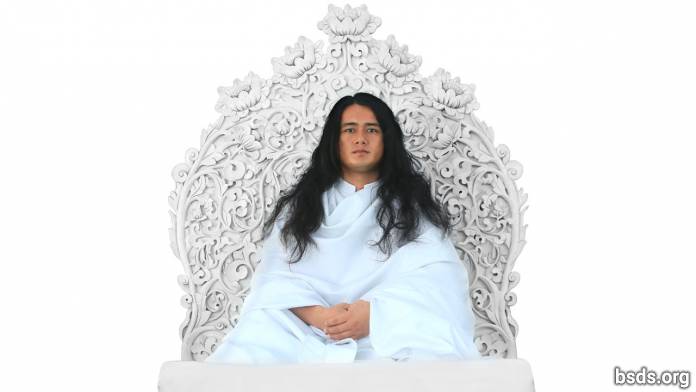 Dharma SanghaBodhi Shrawan Guru SangayaMai Maitri Sarva Dharma SangayaTôi đến thế giới này để truyền đạt giáo lý Maitri Dharma Bodhi Margha Darshan  trực tiếp đến tất cả chúng sinh trong cảnh giới này để tiếp tục duy trì tâm thức thuần khiết nhất từ ngàn xưa, thành tâm dốc sức để hướng dẫn tăng đoàn, cũng như tất cả các tín đồ, đạo hữu làm thế nào để khởi đầu và an trụ trong vô số chân lý của chánh pháp. Nhưng tất cả loài người trong cảnh giới nhân loại này đã thờ ơ với sự thật và chân lý hiển nhiên trước mắtNhiệm vụ chính của một vị thầy thật sự là cho tất cả chúng sinh có được tất cả chánh pháp trong một trí tuệ Maitri thống nhất mà không có sự chia cắt hay ngăn cách nào và loại bỏ khỏi nhân loại sự trụy lạc vẫn còn trong đáy sâu của linh hồn nhằm khám phá và tiết lộ Chánh đạo Chánh pháp Chân thật.Chánh pháp là thực tại-sự thật xác thực vô hình mà dẫn đến giải thoát khỏi sinh tử luân hồi (Mukti Moksha) của sự thăng thiên, cảnh giới của Paramatma God-Bhagavan và của tất cả các tôn sư đã được sự giải thoát khỏi mọi trói buộc trong MuktiMoksha vĩnh cửu. Nói cách khác, Chánh pháp là Tôn sư. Tinh túy của Chánh pháp chính là nhận thức thật sự của trí tuệ thông thái mà đã được đạt đến bởi sự nhất tâm tìm kiếm. Chánh pháp là ánh sáng, sự sáng chói vĩ đại khiến tất cả ánh sáng tỏa sáng; bản chất của nó duy trì trên tất cả các cảnh giới trong vũ trụ. Không phải con đường vị kỉ, Chánh pháp là quá trình hướng dẫn Chánh đạo tích cực để nâng tất cả chúng sinh lên trong sự siêu việt MuktiMoksha. Đó là, trên thế giới, Dharma là bản chất thật sự mãi mãi không bao giờ mất đi.Nhưng ban phát Chánh pháp ngụy trang một cách lệch lạc cho thế giới, phô trương sự trơ tráo bẩn thỉu và chánh đạo vị kỉ lòe bịp theo những cách xảo quyệt, tự bản thân ngập trong mê lầm, kéo tất cả chúng sinh đang sống trên thế giới vào mê lầm là để khởi sự con đường của tội ác và hủy diệt.Triệt để gột sạch tất cả các chất độc trên thế giới trong chúng ta để trở thành tinh khôi nhất, miệt mài trong Chánh pháp Chân thật, thức tỉnh Chánh đạo Chánh pháp vĩ đại cho những người khác bao gồm cả chính chúng ta, điều này để ban tặng MuktiMoksha nhằm giải thoát khỏi cảnh giới con người này.  Chánh pháp Chân thật được chứng ngộ theo một cách dần dần đều đặn tăng trưởng. Chỉ dựa vào lựa chọn của chính chúng ta sẽ cho quả nghiệp của chúng ta. Ý nghĩa của cảnh giới loài người này là quả nghiệp tổng hợp của sự thật và phi sự thật, hành động sai trái và công đức.Sau một khoảng thời gian, tất cả chúng sinh của thế giới thực hiện Chánh pháp chân thật đã mù quáng đi theo các truyền thống (tín ngưỡng) và lễ nghi do con người tạo ra như thể đang đi theo Chánh pháp Chân thật, nhấn chìm nhận thức thu được của sự hướng dẫn Chánh đạo nguyên sơ của mình vào sâu trong vòng xoáy mê loạn. Lầm lạc không mục đích trong thế giới vật chất, mà không có sự thật, bị áp lực, họ quay cuồng trong sự tìm kiếm Chánh đạo Chân thật. Nhưng trước đó, kể từ thời kỳ trước đây, các chúng sinh đang sống của thế giới đã tự họ nắm lấy Chánh pháp Chân thật và đã bước vào sự tinh khiết siêu phàm, tìm kiếm sự thật, đã tạo ra trí tuệ Maitri, sống theo giới luật của Chánh pháp bất diệt trong sự tôn kính và sùng kính vô bờ bến các Tôn sư, sự sùng tín và tin tưởng trong tâm trí và lời nói ngập tràn niềm tin và hy vọng. Cuối cùng, từ điều này, Chánh pháp sẽ được chứng ngộ.Chánh pháp không phải là thế: nó sẽ không bao giờ sinh ra các đặc điểm của tư cách đạo đức như sân, tham, cám dỗ, ích kỉ, bóc lột, thành kiến hoặc ngăn cách, buộc tội và buộc tội trả lại, ngờ vực, hồ nghi và nghi ngờ hoặc biện hộ cho con đường của sự phá hủy thế giới. Trí tuệ Maitri là tinh túy duy nhất của Chánh pháp và nghiệp quả. Đó là lý do tại sao Chánh pháp không có một tí dấu vết nào của sự ngăn cách và bất hòa.Để nhận biết ra được thực tại của khổ đau của tất cả chúng sinh đang sống trên thế giới bao gồm cả chính bản thân mình, hãy vứt bỏ tất cả sự độc ác trong tận cùng của trái tim, như thế tức là không chỉ vui sống trong sự ban phúc lành mà còn là trong cực lạc. . Để thiết lập Chánh pháp và trí tuệ Maitri, hay cho ra sự tinh khiết từ chân tâm ... không chỉ bản thân mình, nhưng thế giới phải thức tỉnh trước bản chất của Chánh pháp. Cuối cùng, thời điểm cho thấy dấu hiệu thắng lợi trong tương lai cho sự biến đổi Chánh pháp của thế giới là ở đây.Tâm điểm chính của Chánh pháp không thể nào mà không có sự thăng tiến của giải thoát khỏi sinh tử luân hồi. Mặc dù Chánh pháp được thừa nhận trong thế giới vật chất, yếu tố cơ bản của nó là hiếm có và khó đạt được. Không phải là Tôn sư chống lại Chánh pháp; Đúng là nó đến thế giới ở thời điểm hiện tại khi bản thân nhân loại hoàn toàn gục ngã trước Chánh đạo vị kỷ với các chuẩn mực có sức cám dỗ có hại, đại cương của sự hướng dẫn Chánh đạo Chánh pháp Từ tâm thật sự chỉ được tiết lộ dần dần.  Hình dạng hiện thân của Guru tồn tại ở cả loài người và các trạng thái tâm linh và Tôn sư thật sự được trông thấy trên thế giới là hình dạng thật sự của các Tôn sư God-Bhagavan. Trên thế giới, chỉ những Guru Chánh pháp đi theo sự thật và tuân theo quy luật của Chánh pháp là được quyền đưa ra luật Chánh pháp thật sự. Với những ai dối trá, dấu vết của Sự thật được nhận thấy như thể đang nhìn vào chính mình qua một cái gương lừa dối.Chánh đạo God-Bhagavan , Chánh đạo Tôn sư, Tôn sư Chánh đạo Tôn sư và các Tôn sư Paramatma- những vị đã cư ngụ trong thế giới này trong Thời kỳ SatyaYug của Sự thật, nay đã đến thế giới này. Mặc dù bản chất loài người hoàn toàn được nuôi dưỡng bằng thực vật đang sống yên bình, do loài người từ chối ngừng tham lam, kiêu căng, tham sân, si, bạo lực, và sự bóc lột nên cuối cùng, đã đẩy họ đi theo sự hủy diệt thế giới...Trong thời kỳ hiện tại này, thậm chí trong đại dương của Sự thật, những người không đi theo Chánh pháp Chân thật đang trong trạng thái liệt tâm linh. Không từ bỏ tính kiêu ngạo, giận dữ, tham lam, cám dỗ, đố kỵ, bạo lực, giao thiệp, bóc lột khiến thế giới không thể tránh được bị hủy diệt. Nay, vào thời điểm tận cùng này, thế giới phải thức tỉnh trước thách thức. Trong suốt thời kỳ PracinKal Archaic sau thời kỳ SatyaYug của Sự thật, khi toàn bộ loài người, bởi bệnh tật đã trở nên không có khả năng hoạt động nếu không có sự giúp đỡ, trong suốt trận dịch bệnh lớn, thèm khát phương thuốc chữa bệnh trong  sự đau đớn cực độ về thể xác và tinh thần, toàn bộ các thảo dược chữa bệnh đang tồn tại được ban tặng cho thế giới thông qua các Tôn sư Paramatma God-Bhagavan dưới hình thái rượu tiên để cứu thế giới ngập tràn chất độc và tất cả chúng sinh của nó.Hiện nay, an trụ trong tất cả cách quy luật và chuẩn mực của Chánh pháp Từ tâm, cầu khẩn ý thức-linh hồn vô năng thắng, thực hiện nghiệp Chân thật để thu được giải thoát khỏi sinh tử luân hồi tự do không chỉ cho bản thân mà còn cho tất cả chúng sinh, tạo ra cảnh giới thiên đường hưng thịnh giống như nơi cực lạc thông qua sự tôn kính và sùng kính vô bờ bến đối với các Tôn sư Paramatma trong sự tin cậy ngập tràn lòng tin, sự sùng tín và hi vọng hướng đến hiểu biết và ánh sáng, xây dựng các kết nối hòa hợp giữa các linh hồn loài người và Paramatma God-Bhagavan đến sự sùng bái đặc biệt nhất và trọn vẹn của họ – là Chánh pháp Từ tâm MargaDarshan.  Có thể nhận ra căn bản độc nhất vô nhị này  bằng cách sống trong Sự thật và tạo nên công đức.Bất cứ người nào trên thế giới vẫn còn đè nặng bởi các ác niệm, ác khẩu và các hành vi gây hại phải chịu kết tội đọa đầy xuống địa ngục một cách chắc chắn mà không có sự giúp đỡ. Thậm chí bản thân Tôn sư và Chánh pháp không thể cứu ở bất cứ nơi đâu mà đã hết công đức. Thật ra, tâm điểm chính của chánh pháp là sự nhận thức được tầm quan trọng là con người đã được ban cho sự tinh túy quý báu, mà con người phải chịu trách nhiệm về hành vi của họ làm. Không chỉ Tôn sư đưa ra các hướng dẫn chánh đạo, hành trình trên Chánh đạo bản thân nó là của chính người đó và phải được nuôi dưỡng trong lòng nhân từ, lòng trắc ẩn, tin cậy, niềm tin và sự sùng tín, cuộc sống thanh tịnh, thực phẩm trong lành, quan niệm thuần khiết, lời nói thuần khiết, tất cả các giới luật, nhập định, sự tôn kính thành tâm và trí huệ.Bởi vì tất cả chúng sinh đang sống của thế giới được sống bằng vương quốc thực vật và các chúng sinh cũng như toàn bộ vương quốc thực vật là sự sáng tạo của các Tôn sư Paramatma God-Bhagavan, điểm tựa quan trọng bậc nhất của thế giới cuối cùng là Chánh pháp Chân thật. Vì thế, xin nguyện cầu cho tất cả chúng sinh trên thế giới hấp thụ được chân lý thuần khiết, các giới luật cốt lõi để dẫn đến một cuộc sống vui lành và thân tâm an lạc.Sarva Maitri Mangalam, Asthu, Tathastu.https://bsds.org/vi/news/199/mahasambodhi-dharmasangha-guru-phat-bieu-truocThông điệp của Tôn sư Maitriya Mahasambodhi Dharmasangha ở Lamjung vào ngày 22 tháng 2 năm 2014 Ngày 22 tháng 2 năm 2014  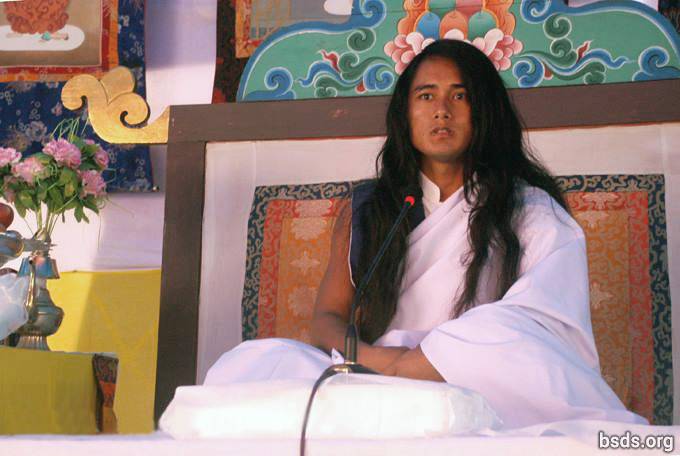 Dharma SanghaBodhi Shravan Guru SanghayaNamo Maitri Sarva Dharma Sanghaya1. Đi theo Tôn sư Chánh đạo Đại Từ Tâm, Chánh Đạo Tôn sư và Chánh đạo Bhagvan, miệt mài trong những cảm giác bị lãng quên, khiến cho tất cả bằng hữu Sangha, những người yêu Chánh pháp và những người đi theo Chánh pháp mà đến và đi viên mãn trong từ tâm (Maitri Mangal); và, cùng nhau ghi nhớ thời điểm hiện tại này của Guru, cầu cho tất cả các linh hồn đau khổ trên Chánh đạo của Chánh pháp Từ tâm có được sự nhận thức tỉnh táo. Chánh pháp là yếu tố duy nhất có thể hỗ trở một nền tảng được xây dựng thẳng tới Paramatma.2. Và, cầu cho những linh hồn lang thang đang chịu khổ đau mà không có cảm giác hoặc phương hướng thoát khỏi mọi ràng buộc sớm nhất có thể bằng cách bằng cách lưu tâm đến âm thanh viên mãn của Đại Từ tâm.3. Đúng như giá trị của nước tương ứng với mức độ khát nước; giá trị của Chánh pháp được quyết định bởi lòng tốt, lòng trắc ẩn, phi bạo lực, sự tin cậy, tin tưởng và sùng tín, niềm tin và cuộc sống con người kiên định với Chánh đạo.4. Bước vào Chánh pháp nghĩa là miệt mài trên con đường mukti (tự do sau khi chết) và moksha (giải thoát khỏi luân hồi sinh tử).5. Chánh đạo mà không có yếu tố hình thành nền mukti và moksha thậm chí có thể không bao giờ được chấp nhận trong Chánh pháp thật sự như được gọi là Chánh đạo và Chánh pháp không tồn tại trong các nên văn minh có sự phân biệt, đạt được trong sự toàn hảo của hiểu biết Maitri, chiếc cầu nối giữa linh hồn và Paramatma.6. Những người còn cách xa với hiểu biết về Maitri không thể đạt được sự giác ngộ thật sự cho dù người đó đang tu hành kiểu gì.7. Cuối cùng, tất cả những ai có thể xuất hiện nhằm đem lại lợi ích cho thế giới tạm thời này sẽ là vô ích.8. Không có sự chia cắt trong vòng đời của vô sốc chúng sinh và sự đến và sự đi của họ, theo cấp bậc của lokas (các thế giới), và giữa atma, anatma và Paramatma.9. Chánh pháp là mặt trời đang mọc và lặn, là bầu trời mà trong đó các ngôi sao đang tỏa sáng và là những bông hoa đang nở rộ trong tự nhiên.10. Cuối cùng, Chánh pháp là để hiểu sự tạm thời của thời điểm của thế giới thoáng qua này như thể tỉnh giấc khỏi cơn ác mộng để tìm thấy trong thực tế một điều gì đó bình an.11. Hơn là hỏi những câu hỏi như cái gì được cho là một người thông minh và trầm tư thiện xảo trong Chánh pháp và vai trò của tôn giáo là gì trong Chánh pháp, tại sao người đó không đặt ra câu hỏi là người đó phải từ bỏ điều gì để bản thân thoát khỏi đam mê và dính mắc với những thứ trần tục?12. Dù con đường người đó đang theo có sở hữu Tatva hình thành nên mukti và moksha hay không thì đó cũng là sự tìm kiếm bên trong cá nhân của chính người đó.13. Guru đang thực hiện Chánh pháp: Ngài đang trao Chánh đạo cho thế giới, nhưng người đó phải tự lập nên hành trình trên Chánh đạo.14. Dù người đó có giác ngộ hay không và những gì người đó phải chịu đựng được xác định một cách công bằng dựa theo phước đức được tích lũy và các nghiệp khác của các linh hồn di chuyển trên Chánh đạo được chỉ ra bởi Guru.15. Mặc dù đương nhiên nhiều nỗi đau và buồn phiền xuất hiện trên Con đường, điều cốt yếu là sự sùng kính và niềm tin đối với Chánh đạo Tôn sư.16. Là như vậy đó, hãy tiếp tục! Sự nhận thức vĩ đại của trí huệ toàn trí toàn thức của Chánh đạo Đại từ tâm đang ngập tràn những đồ trang sức quý báu của Tatva (Tinh chất) Dharma.17. Tuy nhiên, con người lưu giữ các từ ngữ rỗng tuếch được sử dụng trong tiền kiếp của mình, nếu không có điều đó thì Con đường Giác ngộ sẽ được nhận ra một cách rất nhanh chóng bằng cách đi theo Guru Marga.18. Để đứng trên trái đất trong khi đang nghỉ ngơi trên bầu trời, vẫn cùng nhau dưới dạng con người với sự nhận thức được Tatva Maitri của sự xuất hiện thuần khiết của hình thái của chính Paramatma – nhận thức ra bao gồm cả chính bản thân và tất cả sự bí ẩn của vũ trụ – là để thoát khỏi vô số đại dương ảo giác của tâm trí, bay hơi như nước trên bầu trời rộng mở.19. Điều dẫn đến những phẩm chất cao nhất của tatva trong tất cả các tôn giáo và hiểu biết của Guru, có khả năng dập tắt những hỗn độn trước đây trên khắp thế giới, được gọi là Chánh pháp Từ tâm. Theo cách này, sự hiện hữu nguyên thủy của tất cả các tôn giáo sẽ hết thảy ở trên chính Chánh đạo của Chánh pháp Từ bi.20. Trên Chánh đạo Từ tâm, chỉ bởi thực hiện những sự tu hành thật sự của Chánh pháp cho đến thời khắc cuối cùng của cuộc đời, người đó mới có thể hưởng phước lành của Chánh pháp.21. Và với thông điệp Maitri này, thầy đang trao cho (các con) 11 giới luật để thoát khỏi tất cả tham, sân, si trong toàn bộ thế giới loài người.1) Không bao giờ phân biệt dựa trên cơ sở tên, hình thức, màu da, giai cấp, niềm tin, cộng đồng, sức mạnh, vị trí hoặc năng lực; thậm chí bỏ qua sự khác biệt giữa các khái niệm vật chất và tinh thần.2) Làm quen với Chánh pháp Bất diệt, Chánh đạo, và Tôn sư, kính trọng tất cả tôn giáo và niềm tin.3) Từ bỏ việc nói dối, sự viện lý lẽ, lý lẽ chống đối lại, hạ thấp và lan truyền những lời nói dối thông qua những chuyện phiếm vô căn cứ.4) Từ bỏ những triết lý hoặc những con đường tạo nên những ranh giới của sự phân chia và bất đồng, áp dụng Chánh đạo Chân thật – Con đường Hoàn hảo.5) Đi theo Satya GuruMarga– Con đường của Tôn sư Hoàn hảo và Chân thật – suốt đời, từ bỏ các hành động ác, thường xuyên ở nguyên trong sự hợp nhất với Tattva của Tôn sư – Tinh chất của Tôn sư.6) Tự mình chưa đạt đến sự giác ngộ, không tìm kiếm để chứng minh nó là gì với những từ ngữ thông thái; và trong khi còn bối rối, đừng làm người khác bối rối.7) Từ bỏ cách hành xử hèn nhát như giết hại chúng sinh và bạo lực, sử dụng thực phẩm trong lành.8) Không giữ những ý kiến hẹp hòi về con người và đất nước dựa trên cơ sở danh tính quốc gia.9) Tự cam kết theo đuổi Satya GuruMarga– Chánh đạo Tôn sự Hoàn hảo và Thật sự – thực hiện các hành động có lợi cho Trái đất.10) Khi ai đó nhận ra Sự thật, Chánh đạo Tôn sư – Con đường của Tôn sư – giữ dạng đó, vì vậy đạt được sự giác ngộ cho tất cả chúng sinh.11) Ở trạng thái sâu nhất và cao nhất của Chitta – Nhận thức thuần khiết – tự do thoát khỏi tất cả ràng buộc bằng cách đồng hóa trong chính những giới luật này.22. Cùng với 11 giới luật được đồng hóa một cách vô thức bởi tất cả các Sangha, giải phóng tất cả chúng sinh đang sống bao gồm chính bản thân mình, và; cầu cho tất cả nhận thức được Satya Marga Gyan này – Trí huệ của Con đường Chân thật.23. Không bao giờ sống lây lất trong bản ngã, không bao giờ theo đuổi danh vọng và tên tuổi trần tục; loài người nên kiên quyết lưu lại trong ký ức của Paramatma thường xuyên giữ cảm giác Từ tâm trong trái tim (atma).24. Chánh đạo Tôn sư đến để thiết lập lại Chánh pháp thật sự trên Trái đất sau một khoảng thời gian nhiều thời đại.25. Khi thời điểm vàng này được nhận ra bởi các chúng sinh và đời sống thực vật (hệ sinh thái); cầu cho loài người cũng không còn tham, sân, si và có những công đức được hưởng phước lành từ Đại Chánh đạo Từ tâm một cách sớm nhất!Cầu cho tất cả chúng sinh được viên mãn trong Từ tâm. Hãy như vậy!https://bsds.org/vi/news/170/thong-diep-cua-ton-su-maitriya-mahasambodhiThông điệp của Mahasambodhi Dharmasangha Guru ở Chitwan vào ngày 8 tháng 6 năm 2013 Ngày 08 tháng 6 năm 2013  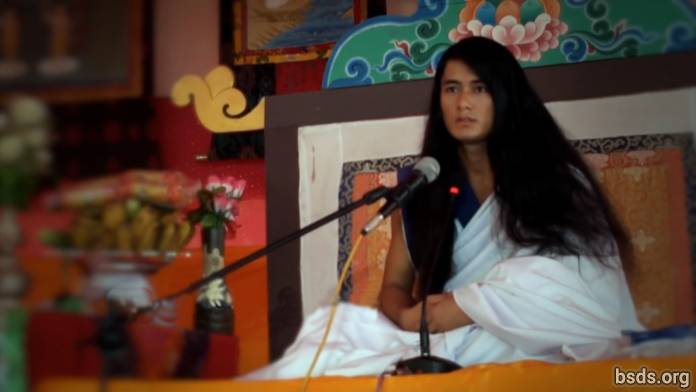  Dharma SanghaBodhi Shravan Guru SanghayaNamo Maitri Sarva Dharma Sanghaya1. Cùng với Chánh đạo, Tôn sư và Chánh pháp Chân thật, nguyện cầu cho thế giới nhận thức được Tinh Tuý của Chánh pháp (Dharma Tattva[1]). Và nguyện cầu cho tất cả chúng sinh trên thế giới đạt được Trí Tuệ Tối cao của Con đường Maitri Từ Bi Vĩ Đại dẫn đến thoát ly sinh tử luân hồi.2. Khoa học của Chánh pháp tinh Tuý rất thâm sâu và không có giới hạn.3. Để nhận thức được Chân Lý Chánh pháp và Tinh Tuý , thì điều cần thiết là chính mình phải thể hiện sự Tinh Tuý ấy.4. Và Chánh Pháp Tinh Tuý không chỉ bị giới hạn trong thế giới này mà còn hiện diện trong tất cả sự tồn tại.5. Nguyện cầu cho nhân loại nhận thức được rằng thế giới này chỉ là một cơ hội.6. Để nhận thức ra được Tinh Tuý, như là ở một số cây cối, mặc dù có vô số nụ đơm hoa, nhưng chỉ có một ít số quả được kết trái trong môi trường tự nhiên của chúng; vì thế chỉ có một vài người đạt được Chánh pháp.7. Mặc dầu vậy, những bông hoa rơi xuống trên Con đường của Chân Lý Chánh pháp cũng có sự tồn tại và sự vĩ đại.8. Và mỗi một trong số các quả đang được tạo ra đều có sắc thái đặc biệt riêng và Đức Hạnh Chánh Pháp của chính nó.9. Mục đích chính của nhân loại trên thế giới và cuộc sống là để gắn liền với Chân Lý Chánh Pháp và đạt được Chánh Pháp Tinh Tuý, để rồi hấp thụ được sự giải thoát ra khỏi sinh tử luân hồi (Mukti và Moksha).10. Tôn sư thực hiện Chánh Pháp của chính ngài.11. Phương cách đang được mang đến cho thế giới, nhưng dù vậy, để tiến đến từng giai đoạn trên con đường là tùy thuộc do ở chính trá ch nhiệm tìm kiếm[2] của từng cá nhân.12. Dù cho con người có đang đi theo con đường giải thoát ra khỏi sinh tử luân hồi hay không thì đó cũng là một nhiệm vụ quan trọng khác của cá nhân con người.13. Đối với những người còn xa vời với Trí Tuệ Từ Bi Maitri, thì cho dù người đó có tu hành cả đời bất kể với phương pháp tu hành nào dưới tên gọi Chánh pháp, thì không thể nào đạt đến được sựTinh Tuý Chân thật (True Tattva) dựa trên sự hiện hữu.14. Và những ai trên con đường không chuẩn bị cho sự giải thoát khỏi sinh tử luân hồi , thì không bao giờ có thể được gọi là “Chánh Đạo”.15. Đó sẽ chỉ là trò vui chơi giải trí đơn thuần của thế giới tạm bợ.16. Trên những con đường trần tục, thông thường thì bản ngã và dục vọng của con người được duy trì bằng các biện pháp khắc phục khác nhau, đang đưa những con người đầy khát khao ra xa khỏi Tôn sư Chân Chính và Chánh đạo.17. Con người không muốn đi trên Con đường không có chủ nghĩa vị kỷ và dục vọng.18. Nhưng, thật trớ trêu, mỗi người đều có sự hiểu biết theo tiếng nói bên trong của lương tâm [3] xem con đường đang dẫn đến đâu.19. Dù người đó được giác ngộ hay không và những gì người đó phải chịu được xác định một cách công bằng tùy theo phước đức tích lũy được của mỗi linh hồn đang đi trên Con đường được chỉ dạy bởi Tôn sư.20. Nhưng dù là thế nào, tiếp tục, cuộc hành trình là của một mình con.21. Tiếp thu các tính chất của Chánh Pháp Tinh Tuý; nhận thức được những điểm xấu của chủ nghĩa vị kỷ và dục vọng, người đó có thể được giải thoát khỏi thế giới này. Để làm được điều này, con người cần phải phấn đấu không ngừng trong Chánh Pháp cho đến thời điểm cuối cùng của đời người.22. Nguyện cầu cho toàn thế giới tiếp nhận sự thông thái Từ Bi Maitri này vào trong tim và tỉnh thức.Sarva Maitri Mangalam Astu Tathaastu (Cầu cho tất cả chúng sinh được hòa bình yêu thương. Hãy cầu nguyện như vậy.) ___________________Lưu ý:[1] Tattva तत्व (danh từ) – nguyên tắc cơ bản, trung tâm, tâm điểm, cốt lõi, thành phần, tinh chất, thực chất, trái tim, trái tim và linh hồn, tính chất ở trong, phần cốt lõi, phần cốt tủy, vật chất, căn bản, toàn bộ, metempirics (các khái niệm và mối quan hệ hình thành một cách sâu xa và liên quan đến hiểu biết thu thập được bằng kinh nghiệm)[2] Từ này được viết bởi Guru là "nirnaya," nghĩa là “quyết định”, tuy nhiên, trong bài diễn văn, Guru nói "khoj", nghĩa là “sự tìm kiếm/chuyến tìm kiếm”.[3] Nep. Chitta https://bsds.org/vi/news/158/thong-diep-cua-mahasambodhi-dharmasangha-guru-oThông điệp của Mahasambodhi Dharmasangha Guru ở Patharkot ngày 9 tháng 4 năm 2013 Ngày 09 tháng 4 năm 2013  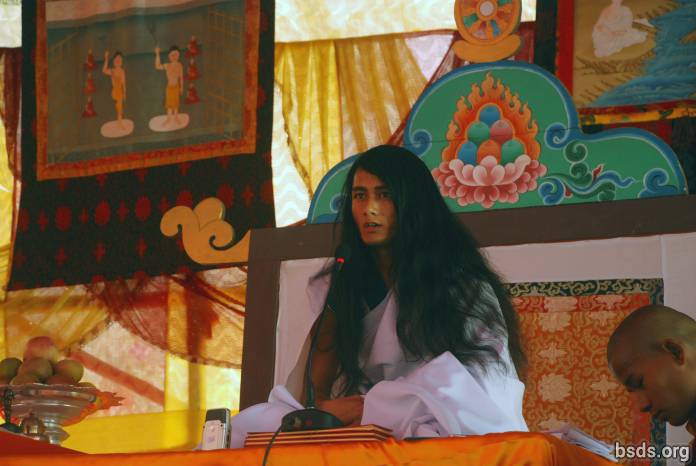  1. Gửi tới Tăng đoàn của Dharma Sangha Bodhi Shravan Guru (Tôn sư của Tăng đoàn theo Chánh pháp Chú tâm đến Sự thông Thái) :2. Tôi xin chào đón tất cả các Tăng đoàn Yêu Chánh Pháp.3. Tuân theo Chánh đạo Yêu thương Vĩ đại (Maha Maitriya Marga), là Tôn sư của Chánh đạo (Marga Guru), Chánh đạo của Tôn sư (Guru Marga) kéo dài đến tận Chánh đạo của Thượng đế(Bhagwan Marga), vẫn tồn tại trong sự hiện diện của vô số cảm xúc, nguyện cầu cho toàn bộ thế giới của các sinh vật sống nhận được Liều thuốc trường sinh bất tử của Sự thông thái Vĩ đại.4. Và nguyện cầu những sự ban phước của Tôn sư Maitriya Vĩ đại và Chánh đạo vẫn luôn còn trên thế giới.5. Mặc dù đang nhìn thấy vô số các ngôi sao nhưng bầu trời chỉ là một; theo cùng một cách như vậy, cột nguồn chính của tất cả các tôn giáo và các con đường trong thế giới này rút cục cũng chỉ là một.6. Đó là sự thông thái thu được trong các giai đoạn khác nhau của thế giới, hơn thế nữa, các con đường xuất hiện trong các thời điểm hứa hẹn bởi các Tôn sư đã giác ngộ vì hạnh phúc của thế giới, được tô bằng những màu sắc của các tôn giáo, những lời giáo huấn, những con đường và những nền văn hóa khác nhau trong thời kì hiện đại.7. Tôi đang nhìn thấy con người, dưới danh nghĩa tôn giáo và chánh đạo, đang dần dần tách biệt khỏi Tinh chất Sự thật, hoặc không thể hoặc không muốn phân biệt phải, trái, tội lỗi, Chánh Pháp, Tôn sư và Chánh đạo, bất cẩn đi vào bóng tối và thiếu đi tinh chất.8. Trong quá khứ, thuộc ek bhavana (một tiêu điểm/con đường), Đức Phật đã giác ngộ là vị Tôn sư Chánh đạo duy nhất chỉ ra được Chánh đạo; tuy nhiên trong thời điểm hiện tại, có một ảo giác trong thế giới là Đức Phật trước không có thầy giáo, tuy vậy, câu hỏi về ai là thầy giáo của Tôn sư Chánh đạo này và thực tế vẫn vì vậy mà tồn tại.9. Trong sự hiện hữu này, có nhiều suy nghĩ, nhiều tôn sư và nhiều con đường khác nhau vẫn còn là bí ẩn trên thế giới này.10. Theo ý nghĩa quan trọng tột cùng của thời gian, tôi đang chỉ ra Chánh đạo Tôn sư (Guru Marga).11. Mặc dù Chánh đạo của tất cả các Tôn sư là như nhau nhưng mỗi người (Tôn sư) đều đưa ra giới luật và quan điểm của chính họ và tùy theo giới luật mà thu hoạch được các kết quả.12. Chánh đạo Tôn sư là con đường mà ở đó toàn bộ thế giới, các sinh vật sống và đời sống thực vật, bằng cách đi theo Maitri Marga (Con đường của Lòng tốt yêu thương), thu được mukti (sự giải thoát sau khi chết) và moksha (giải thoát khỏi tái sinh).13. Trong thế giới con người, con người có tự do lựa chọn: họ tập trung vào Chánh đạo của Chánh Pháp hoặc tiêu phí cả đời mình vào các hành động tội lỗi.14. Ý nghĩa của thế giới này là để phân biệt giữa Chánh pháp và tội lỗi.15. Nhưng kết quả được xác định theo nghiệp quả xấu hay tốt do chính con người tạo ra.16. Sau nhiều thời kì, Chánh đạo Tôn sư bị xuống dốc trong thế giới này.17. Dập tắt cơn khát của thế giới bằng thứ nước uống của sự hiểu biết phi bạo lực, lòng tốt, lòng trắc ẩn, tình yêu thương vàMaitri Bhaav (cảm giác về lòng tốt yêu thương) là con đường để thiết lập Giới luật của Maitri, nhưng có những cảm giác của sự toàn trí toàn thức, loài người ích kỷ không thể thường xuyên chấp nhận một cách đúng đắn hoàn cảnh hiện diện của Tôn sư.18. Nếu loài người lấy một thời điểm để giữ linh hồn trong tỉnh thức và suy ngẫm: tại sao có sự tu hành này của Tôn sư?19. Cuối cùng nó sẽ chỉ dành cho mục đích của mukti và moksha của thế giới, các sinh vật sống và đời sống thực vật.20. Có những người hi vọng có được lợi ích từ Tôn sư theo một cách trần tục khác nhưng Tôn sư chỉ có thể đưa ra Chánh pháp, Chánh đạo, Mukti và Moksha.21. Nhưng thật mỉa mai, kể từ thời điểm trong quá khứ, trạng thái ô nhiễm của trí óc con người thay vì vậy đã đưa ra những lời buộc tội Tôn sư, sự hoài nghi, bạo lực và cách hành xử gây trở ngại.22. Xã hội loài người này, bao gồm cả những người quản lý, tạo nên nhu cầu cấp bách về Chánh pháp và Chánh đạo cho toàn bộ thế giới này.23. Nguyện cầu cho con người hiểu không chỉ Chánh Pháp mà cả sự thật này.24. Và nguyện cầu cho cuộc đời được sử dụng cho mục đích tìm kiếm bản chất của Maitri Bhaav.25. Trong những ngày sắp tới, Guru cũng chắc chắn sẽ đi khắp nơi trên thế giới để tổ chức các darshan của Chánh đạo Chân thật.26. Nguyện cầu cho tất cả chúng sinh được yên bình yêu thương. Hãy để là như vậy.______________________Lưu ý:Bhāvanā (Pali; Sanskrit, còn gọi là bhāvana) theo nghĩa đen nghĩa là “sự phát triển” hoặc “trau dồi” hoặc “thành quả”. Từ bhavana thường xuất hiện đi kèm với một từ khác hình thành nên một cụm từ phức như citta-bhavana (sự phát triển hoặc trau dồi tâm/ý) hoặc metta/maitri-bhavana (sự phát triển/trau dồi lòng tốt yêu thương). Khi sử dụng bhavana một mình, nó có nghĩa chung là “sự trau dồi tâm linh”. (Wikipedia) https://bsds.org/vi/news/148/thong-diep-cua-mahasambodhi-dharmasangha-guru-oThông điệp của Mahasambodhi Dharmasangha ở Sindhuli vào ngày 10 tháng 9 năm 2012 Ngày 10 tháng 9 năm 2012  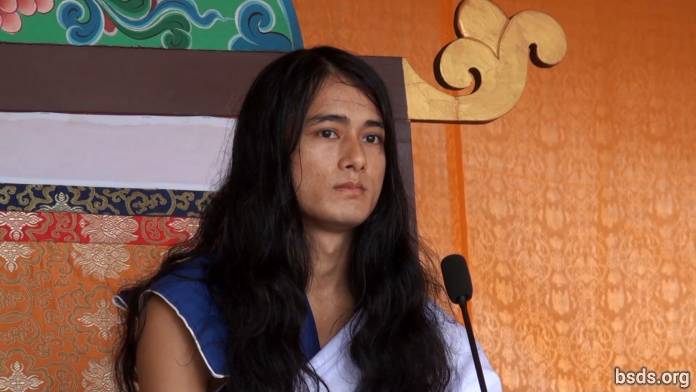  1.Nương theo Chánh pháp Chân thật và Tôn sư ở thời điểm hiện tại, khiến tất cả các linh hồn có mặt và vắng mặt ở đây trở nên Hòa bình và Yêu thương (Maitri Mangalam); vẫn trên Con đường Yêu thương (Maitri Marga) vĩ đại này vì hạnh phúc và nguyện cầu cho thế giới; linh hồn(atma),xác thân và lời nói dưới sự chứng kiến của Tôn sư, Thầy thực sự tuyên bố Chánh pháp Bất diệt.2. Là Hơi thở Bất diệt để biết được Cốt lõi Tinh Tuý mà không có sự mục nát, sự chết hoặc sự phá hủy, con người phải có một đời sống tu luyện nhất tâm chỉ áp dụng theo Chánh Pháp.3. Hơn thế nữa, danh từ Chánh pháp tự nó không nói lên đủ nghĩa.4. Làm thế nào mà Chánh pháp có thể được định nghĩa chỉ trong một danh từ khi mà tất cả các lĩnh vực/các thế giới/các vũ trụ đều nằm trong cốt lõi Tinh Tuý của Chánh pháp (Dharma Tattva)!5. Chánh pháp không phải là bất cứ sự kiện nào để hiểu mà là Sự thật để nhận thức.6. Nếu người nào có thể tạo nên lòng tốt, lòng trắc ẩn, tình yêu thương và tình bạn không chỉ giữa con người với nhau mà còn với các sinh vật di động, bất động và các loài thực vật trên thế giới; có thể uống mật ngọt của tình bạn; có thể giữ thói quen của đời sống hàng ngày ngập tràn trong lòng tốt yêu thương không gì sánh bằng; thì kết quả là sau kiếp này, người đó sẽ đạt được Mukti (giải thoát sau khi chết) và Moksha (giải thoát khỏi tái sinh).7. Sát hại chúng sinh, phô diễn các phép lạ,và thực hiện phép thần thông (tantra-mantra) dưới danh nghĩa Chánh pháp chỉ là một cách thỏa mãn sự ích kỷ tạm thời. Chánh pháp chỉ hướng dẫn cho chúng sinh Con đường của tự do và giải thoát mà không có sự phân biệt dựa theo nghiệp (nhân quả).8. Từ thời cổ xưa trên Trái đất, con người đã trôi giạt trong đại dương ảo tưởng. Được sống một cuộc sống của con người đầy ý nghĩa [1], nhưng con người vẫn tiếp tục lang thang trên các con đường và cuộc sống vật chất vô nghĩa, một cách cố ý hoặc vô tình qua nhiều thời đại (Kalpas).9. Những linh hồn thánh thiện đã được ban phúc lành này, là những người gắn bó với Con đường của Sự thật trong sự quy y Tôn sư. Và cũng chính bản thân Tôn sư, vẫn ở dưới Quy luật Chánh pháp của vị tôn sư cao nhất trong các Tôn sư và vượt xa hàng nghìn vị Phật trong quá khứ, đã xuất hiện.10. Trong những ngày sắp tới, Thầy sẽ đưa ra những Bài Giảng Pháp của Tôn sư và Chánh pháp. Thầy luôn luôn làm như vậy.11. Nhằm xóa bỏ các nghiệp được tích lũy dưới sự chi phối của đam mê dục vọng, lang thang trong vô số cảm xúc; theo Quy luật của Chánh pháp, người đó phải áp dụng Chánh đạo Tôn sư với lòng sùng kính nhất tâm, không bao giờ trệch hướng dù là một thời khắc nhỏ nhất.12. Từ bỏ sự dính mắc, khắc phục việc nói “tôi” và “của tôi”, sự tham lam và bản ngã; chỉ bằng cách sống một cuộc đời với cảm giác rất bền vững cho tất cả chúng sinh, thì cuộc sống con người sẽ thành công.13. Cuối cùng, mục tiêu sắp tới của thế giới là gì? Bản chất của sự tìm kiếm là gì? Những nhiệm vụ và Chánh pháp cho chính mình bao gồm cả toàn bộ sự tồn tại là gì? Mối quan hệ giữa atma (bản ngã/linh hồn), anatma (phi ngã/phi linh hồn) và Parmatma (Linh hồn Tối cao) là gì?14. Người đó phải sử dụng Kalachakra (giai đoạn trong đời) để tìm kiếm nội tâm bên trong con người trong sự vô hạn và từng phút chứ không chỉ thỏa mãn về giác quan và các trói buộc vật chất tạm thời. Cuối cùng, thiết lập Một Thực thể, Một Thế giới, Một Chánh pháp và cảm xúc Maitri (Lòng tốt Yêu thương) mà không có sự phân biệt, trang trí thế giới bằng âm thanh của Chánh pháp, Thầy sẽ đi khắp nơi để đáp ứng vô số chúng sinh còn bối rối trên thế giới với mật ngọt của Maitri và tổ chức các Marga Darshan (hướng dẫn) trong thời gian tới.15. Tôn sư là Thật bởi vì Tôn sư ở trong Chánh pháp. Đúng là sự truyền bá các Quy luật của Chánh pháp của Tôn sư đã bị hiểu lầm trong thế giới vật chất, mặc dù đó là sự thật.16. Cầu cho tất cả chúng sinh hòa bình và yêu thương. ______________________Lưu ý:[1] Tatvarupi manushya cholaa (nghĩa là cuộc sống con người) – lưu ý rằng cholaa nghĩa là “áo thầy tu, vải” và được sử dụng để chỉ cơ thể người. Manav chola nghĩa là cơ thể người. https://bsds.org/vi/news/137/thong-diep-cua-mahasambodhi-dharmasangha-oDiễn văn sinh nhật (2012) Ngày 11 tháng 4 năm 2012  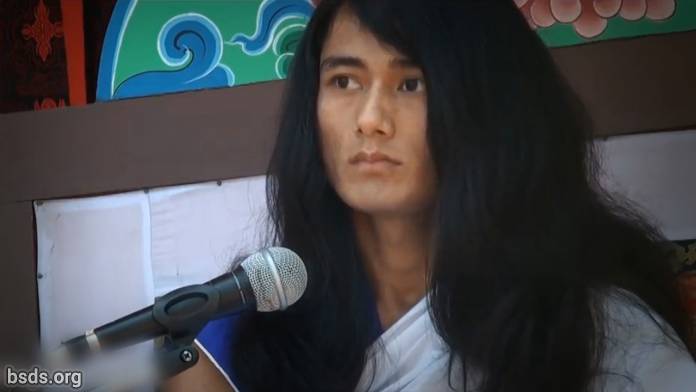  1.Phước lành cho tất cả Tăng đoàn (Sangha) [1] và những người sùng tín với Lòng tốt Yêu thương, Thời kỳ (Yuga) hiện nay không chỉ là thời điểm cho lễ hội mà còn là để truyền đạt lại Con đường của Tự do và Giải thoát cho các chúng sinh trên thế giới đang đi theo Con đường của Sự thật và truyền bá các Quy luật của Chánh Pháp, thiết lập Chánh pháp (Dharma) [2], Hòa Bình, Hiểu biết và cảm giác về Lòng yêu thương (Maitri) trên thế giới.2. Thật khó để hoàn thành quá trình đi theo Con đường của Sự thật nếu không hiểu được Tinh tuý cốt lõi (Tatva) [3] của bậcTôn sư Chân Chính.3. Cuộc sống nhân loại có thể là hữu ích nếu con người có khả năng tìm đến và biết được các yếu tố (Tatvas) ẩn tàng trong ngôn từ của Tôn sư.4. Tôn sư, đã được giải thoát khỏi những ràng buộc trần tục, chính là thầy của Chánh Pháp Thuần Khiết, mặc dù trên thế gian này chưa nhận ra được ngài là Tôn Sư của thế giới.5. Để thiết lập các Quy Luật của Chánh Pháp trên thế giới ,thì điều quan trọng là phải hoàn toàn tin tưởng và dâng hiến tận tụy với Tôn sư và cũng như là với các Tăng đoàn.6. Và hương thơm của phẩm hạnh ưu tú của các Tăng đoàn phải nằm trong tinh thần của lòng tốt yêu thương bình đẳng với nhau,7. Sự quấy rấy và gây cản trở vào công việc của Tôn sư nghĩa là quấy rầy tới Chánh pháp và Chánh đạo.8. Tuy vậy, đó là điều tự nhiên khi có nhiều chướng ngại và cản trở trong việc truyền bá về Quy luật Chánh pháp.9. Nhưng đương đầu hoặc vượt qua những điều trái ngược với tâm điểm Chánh pháp, bằng sự trung thực của thân, khẩu và ý là một đạo pháp cá nhân khác và là nhiệm vụ của mỗi thành viên trongTăng đoàn.10. Tôn sư, tiếp tục kiên nhẫn*, để cho tất cả các Tăng đoàn, những người đã miệt mài trong những thời khắc vô giá này bằng cách hòa mình trong Âm thanh Chánh pháp, luôn được tận dụng mọi Thời điểm với Tôn sư để chứng tỏ các khả năng trí tuệ tột bực của chính họ. *có thể, " Chính Tôn sư vẫn như cũ,"Nguyện cầu cho tất cả chúng sinh được yêu thương và hòa bình. Hãy cầu nguyện như vậy. _______________________________Lưu ý:Sangha – Nhóm/tập hợp người có chung mục đích, mục tiêu, tầm nhìn.Dharma – Sự thật của Vũ trụ và Vạn vật, nhiệm vụ đạo đức, con đường đạo đức, luật giải thoát.Tatva – nguyên tắc cơ bản, trung tâm, tâm điểm, cốt lõi, thành phần, tinh chất, thực chất, trái tim, trái tim và linh hồn, tính chất ở trong, phần cốt lõi, phần cốt tủy, vật chất, căn bản, toàn bộ, metempirics (các khái niệm và mối quan hệ hình thành một cách sâu xa và liên quan đến hiểu biết thu thập được bằng kinh nghiệm)Guru – nhân vật được kính trọng, vĩ đại, thầy giáo, bậc thầy; không phải là thầy giáo truyền đạt bất kỳ kiến thức gì mà là người hướng dẫn và nuôi dưỡng nhận thức của người học, không phải người độc tài mà là người chỉ bảo. https://bsds.org/vi/news/127/dien-van-sinh-nhat-2012Diễn văn bế mạc buổi lễ Cầu Nguyện Hoà Bình và Yêu thương Thế Giới vào ngày 26 tháng 3 năm 2012 Ngày 26 tháng 3 năm 2012  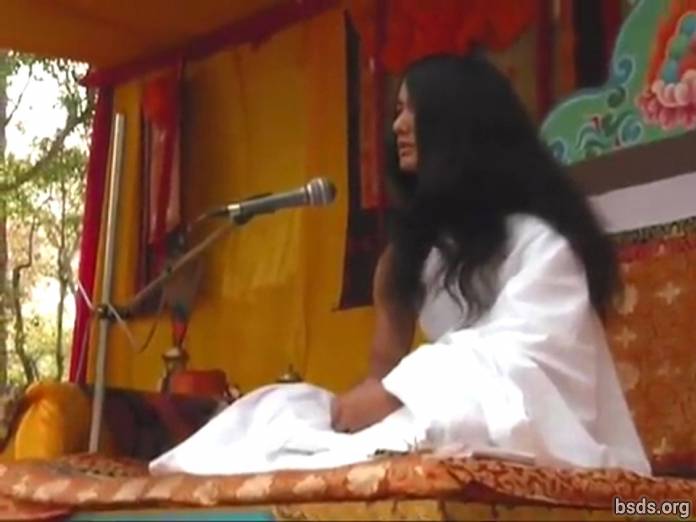  1. Cầu nguyện cho tất cả các chưTăng Ni (Sangha)[1], những người tuân theo giáo quy của Chánh Pháp (Dharma)[2] đã tụ họp tại buổi lễ cầu nguyện (Puja)[3] Yêu thương và Hòa bình thế giới, bày tỏ sự hợp nhất với thế giới, hợp nhất với tất cả các chúng sinh trong vành đai sức mạnh của Chánh Pháp, vượt qua tất cả những ảo giác và cản trở của quá khứ, hiện tại và những ngày sắp tới.2. Nương theo con đường của Chánh pháp Chân thật, đạt được sự giác ngộ viên mãn, thiết lập hiểu biết về hòa bình thế giới và lòng Từ tâm (Maitri), nguyện cầu cho thấy được sự thủ đắc của Thế giới Chánh Pháp.Cầu nguyện cho tất cả chúng sinh được hạnh phúc. Hãy cầu nguyện như vậy. ________________________________Lưu ý:1) Sangha – Nhóm/tập hợp người có chung mục đích, mục tiêu, tầm nhìn.2) Dharma – Sự thật của Vũ trụ và Vạn vật, nhiệm vụ đạo đức, con đường đạo đức, luật giải thoát.3) Puja – nghi lễ, thờ cúng, lễ cầu nguyện. https://bsds.org/vi/news/125/dien-van-be-mac-buoi-le-cau-nguyen-hoa-binh-va-yeuBài thuyết giảng ngày 21 tháng 3 năm 2012 của Đại Bồ Tát Dharma Sangha Ngày 21 tháng 3 năm 2012  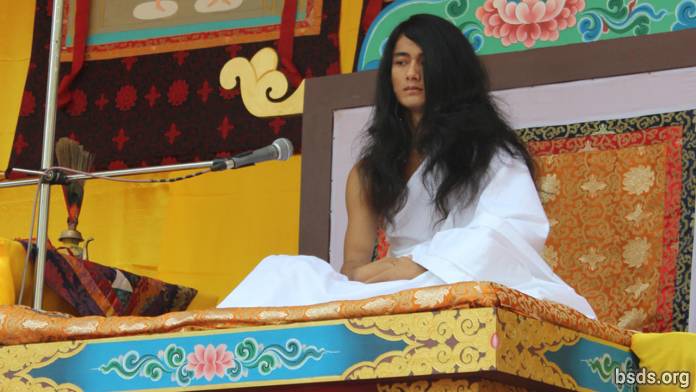  Dharma SanghaNamo Bodhi Shravan Guru Dharma SanghayaNamo Maitri Sarva Dharma SanghayaTrong chiều hướng đi tìm con đường Đạo Pháp Chân Chính Tuyệt Đối, thầy xin trao một thông điệp trong buổi lễ Cầu Nguyện Hoà Bình Thế Giới ngỏ hầu đem lại hạnh phúc trong tình thương yêu cho tất cả mọi chúng sinh thoát khỏi mọi khổ đau, bằng cách noi theo con đường Chánh Đạo Tôn Sư ( Guru Marga-Guru Path).Boddhi Shravan Dharma Sangha đã được thành hình trên quả địa cầu này 35 ngàn năm trước đây tính theo lịch Maitri (yêu thương).Cũng giống như một đoá hoa nở một cách tự nhiên với vẻ đẹp và hương thơm ngào ngạt lan toả trong vũ trụ nếu không có gì cản trở nó, thì con người cũng thế, trong đời sống nên loại bỏ những níu kéo, ràng buộc, sân hận, tham lam, dục vọng, kiêu căng, sát sinh, bạo động và những chướng nghiệp khác...để trau dồi giáo lý Đạo Pháp, nếu không thì giống như là đoá hoa không thể nào hé nở được.Kể từ khi thầy bắt đầu cương quyết dâng hiến hoàn toàn vào sự thiền định(Maitriya Meditation) cam go, cực kỳ khó khăn không dùng ẩm thực liên tục, không gián đoạn, từ ngày 17 tháng 5 năm 2005 cho đến ngày 17 tháng 5 năm 2011, để tìm ra con đường thật sự giải thoát cho hoà bình thế giới, đó chính là con đường của Chánh Đạo Tôn Sư còn được chỉ định là Bodhi Shravan Dharma Sangha. Bodhi Shravan nghĩa là mục đích chính nhận thức ra được Tôn Sư. Cũng như là nhận thức rằng sự hiện hữu toàn năng hay là năng lực của tất cả tri thức, và chữ Dharma Sangha có nghĩa là bao gồm hết tất cả các vị Tôn Sư của thế giới này và những thế giới khác nữa. Nói cách khác, Bodhi Shravan Dharma Sangha là tất cả các vị Tôn Sư đã nương theo con đường của Chánh Giác và con đường đưa đến trí huệ giác ngộ Chánh Đạo Tôn Sư này được gọi là Bodhi Shravan Dharma Sangha.Mục đích của con đường Chánh Đạo Tôn Sư (Guru Marga) là để truyền bá ra tình yêu thương từ bi của Giáo Pháp chân chính ngỏ hầu giải thoát mọi chúng sinh vĩnh viễn ra khỏi thế giới trầm luân của vô số khổ đau này. Trên con đường của sự thành tâm phục vụ, kính tín, tin tưởng hiến dâng với thân, khẩu, ý trong sạch trong khi trưởng dưỡng những điều răn, giới luật thì hành giả có thể đạt đến sự thành đạo chánh giác, giác ngộ ngay trong một đời người. Để thực thi được Giáo Pháp Hoà Bình, không bạo động, và để hiểu rõ sự bao dung của tình yêu thương từ bi, con người nên từ bỏ những điều như là sự ràng buộc, giận dữ sân hận, tham lam, dục vọng, ghen tuông, sát sinh, hung ác, kiêu mạn, tranh cãi, oán ghét, hạ nhục, bất mãn, ích kỷ, dối trá, nghiện ngập, hành vi bất thiện, bè đảng, phe phái, quỷ quyệt, gian xảo lọc lừa, chướng nghiệp, không thêu dệt chuyện không thành có, không đổi chuyện có thành không, không gây nên sự phân biệt tôn giáo, chủng tộc, sắc dân, giới tính trong cộng đồng và tăng đoàn. Không nên lan truyền những chuyện sai quấy để làm lợi cho bản thân của tôi, của chúng tôi, của làng xã tôi, của đất nước tôi, gây chia rẽ giữa các quốc gia trên thế giới. Trong niềm tin tôn giáo, để thực hành những triết lý cao đẹp và trí huệ, thì những hành động như giết người, bạo lực, hung tàn, gian ác là những điều đang tạo nên một mạng lưới phân chia ngăn cách mà không nên hiện hữu trong nền văn minh của nhân loại. Đấy thật là một chủ thuyết sai lầm, không đạo đức. Bởi vì biết được những ảo tưởng như thế đã xảy ra trên thế giới qua bao nhiêu thời đại, cho nên thầy đang mang đến cho tăng đoàn cũng như tất cả những đệ tử đã từng bị bối rối trong quá khứ, đang tìm đến chân lý Giáo Pháp yêu thương này, một con đường Chánh Đạo Tôn Sư ( Guru Marga). Trong một Giáo Pháp chân chính, nếu hành giả thực thi theo con đường chánh đạo với hành vi chánh niệm theo đúng sự thật thì hành giả có thể loại trừ được những nhân quả xấu mang đến từ lúc mới sinh ra đời hay sau khi sinh ra mà bị quả xấu do những ác nghiệp do mình tạo ra từ kiếp trước hay là do những nghiệp xấu của ông bà cha mẹ tạo ra, chẳng hạn như là tính tình hung dữ bẩm sinh, bịnh tâm thần, bị mù loà...vân vân... Thầy xin hướng dẫn những giới luật, điều răn đầy tình yêu thương từ bi này để mang lại lợi ích cho chính bản thân mình và những người chung quanh, để thanh lọc bớt những nghiệp chướng nhân quả của kiếp người.1 – Không bao giờ kỳ thị sắc tộc, diện mạo, giai cấp, niềm tin, đảng phái, quyền lực, địa vị, hãy nên từ bỏ ngay cả sự phân biệt so sánh về lý thuyết của vật chất và tâm linh.2 – Hãy trau dồi học hỏi về Giáo Lý Đạo Pháp, con đường Chánh Đạo Tôn Sư, kính trọng tất cả các tôn giáo và niềm tin.3 – Không nên nói dối, cáo buộc, mâu thuẫn, hạ nhục và lan truyền điều không đúng dựa vào những lời đồn đại không căn cứ.4 – Hãy từ bỏ những triết lý, hay ý kiến gây ra sự chia rẽ, nên giữ chánh kiến về sự thật hoàn hảo. ( Satya Marga-The Perfect Path).5 – Hãy noi theo con đường Chánh Đạo Tôn Sư trọn đời, tránh xa những hành vi bất thiện, luôn luôn hướng về sự đạo đức và thăng tiến với Tôn Sư.6 – Khi hành giả chưa đạt đến sự Giác Ngộ, thì không nên tìm cách chứng tỏ bằng những danh từ mà chính mình cũng chưa hiểu thấu, không nên làm cho người khác hoang mang.7 – Hãy từ bỏ những hành vi tàn ác như là giết hại sinh vật và hung bạo, nên dùng thực phẩm lành mạnh tinh khiết.8 – Không nên có ý nghĩ thiển cận, nông cạn về dân chúng và quốc gia nào khi chỉ dựa vào tên của quốc gia đó.9 – Hãy thành tâm theo đuổi chân lý tuyệt đối của con đường Chánh Đạo Tôn Sư,với Chân Lý Toàn Thiện để đem lại lợi ích cho nhân loại.10 – Khi hành giả nhận thức được Chân Lý, thực hành Chánh Đạo thì sẽ đạt được Giác Ngộ cho tất cả chúng sinh.11 – Hãy an trụ trong tầng tâm thức tuyệt đỉnh của sự nhận thức, tu hành theo giới luật, những điều răn này, sẽ giải thoát khỏi tất cả mọi ràng buộc.Những thành viên trong tăng đoàn hãy thực hành theo những giới luật trên vì lợi ích cho chính mình và cho tất cả chúng sinh. Xin hiểu rằng những giới luật này không phải là để thắt chặt vào, mà chính là phương pháp để giải thoát ra khỏi mọi vướng bận ràng buộc. Khi hành giả tuân theo Chánh Đạo Tôn Sư với lòng tín tâm, thành kính và hiến dâng thì hành giả sẽ nhận ra được những điều kỳ diệu của vũ trụ với tình yêu thương rất tuyệt vời trong đời sống.Một điều thiết yếu để đạt đến sự Giác Ngộ, Chánh Giác là hãy dùng thực phẩm tinh khiết, lành mạnh (ăn chay). Tại sao con người, có tầng tâm thức cao hơn tất cả mà lại có thể ăn những thực phẩm có hại cho chính mình và kẻ khác? Hãy loại bỏ những thực phẩm độc hại đó bằng cách dùng những thực phẩm lành mạnh, đối với kẻ khác như là đối với chính mình. Kể từ ngày hôm nay, thầy sẽ dùng thực phẩm tinh khiết. ( Lần đầu tiên Đức Dharma Sangha dùng thức ăn sau 7 năm thiền định không ẩm thực, kể từ ngày 17 tháng 5 năm 2005 cho đến hôm nay, ngày 21 tháng 3 năm 2012) . Và sau cùng, thầy sẽ du hành đi khắp nơi để truyền bá sự cảm nhận của lòng yêu thương nhân ái đầy đức hạnh đến những người đang khao khát tìm đến Chân Lý Chánh Pháp, yêu chuộng hoà bình. Thầy hiểu được lòng đang mong chờ tha thiết của những người thật sự hướng về Đạo Pháp Chân Thật.Xin nguyện mọi chúng sinh nhiều an lạc và hạnh phúc.***( Sarva Maitri Mangalam Astu: Tathastu)*** https://bsds.org/vi/news/124/bai-thuyet-giang-ngay-21-thang-3-nam-2012-cua-daiThông điệp của Ngài Mahasambodhi Dharmasangha vào ngày 28 tháng 1 năm 2012 Ngày 28 tháng 1 năm 2012   1. Tôn sư (Guru), chấp nhận tất cả các Tăng Ni, các giới chức và các môn đồ hiện diện của Bodhi Shravan Dharma Sangha đang quy y đến Sự Chân Thật này, đến Chánh pháp (Dharma), đến cảnh giới của sự tu hành khổ hạnh của Chánh đạo Tôn sư (GuruMarga); vì thấy thời gian đang cực kỳ cấp bách nên hôm nay, thầy trao thông điệp này đến tất cả các môn đồ.2. Trước hết, tất cả các Tăng Ni phải có một sự hiểu biết về Sự Chân Thật, Chánh pháp, và Tôn sư là gì? Chánh Đạo Tôn sư nghĩa là gì ?3. Tất cả các Tăng Ni phải liên kết cùng nhau với một bản chất hoàn toàn từ bỏ bản ngã, chỉ giữ một quan điểm là hoàn toàn kính phục Tôn sư, phô trương lòng Từ tâm (Maitri); nói cách khác, liên kết giữa Tôn sư và môn đồ được kết nối với nhau bằng lòng thành kính, niềm tin và sự sùng tín.4. Đối với những ai không thể theo cách này, thì những câu hỏi về Chánh Pháp Tôn sư (những lời chỉ dạy của Tôn sư) sẽ ngày càng tăng nhiều.5. Kể từ bây giờ, Thầy sẽ đảm trách về tất cả sự thành lập của Tăng đoàn bởi vì những mối liên hệ này rất là nhạy cảm và đôi lúc có những cảm xúc tiêu cực.6. Khi Thầy nới rộng Tăng đoàn, Chánh Pháp sẽ được truyền bá, không còn là một đám đông người, mặt khác, Tôn sư Chánh pháp không thể bị đồng hóa và những câu hỏi phi Chánh pháp (adharmic) có thể được nêu lên mà không bao giờ được trả lời.7. Những gì được nói đến hôm nay cho đến thời điểm này, mọi giây, mọi lúc, không thể được truyền đạt một cách đều đặn, thậm chí cả bài diễn văn và thông điệp này của Thầy.8. Nhiều năm đã trôi qua, vị Tôn sư Thật sự đang ở trước mặt các con.9. Nhưng Thầy đang thấy có sự châm biếm.10. Có những trạng thái của trí óc thỏa mãn trong tam độc tham, sân, si mà ở đó, các tình cảm và lối hành xử được biểu lộ với cảm giác ghen tị, nuôi dưỡng cái tôi vì lợi ích địa vị, tên tuổi, tiếng tăm và danh tiếng.11.Thậm chí không thể thấy được Thầy, người hiện thân như Chánh đạo Tôn Sư Thật sự và sau nhiều thời đại, thậm chí không thể nghe thấy bài thuyết pháp của Chánh pháp Chân thật .12. Để được gọi là Tăng đoàn, người ấy phải như là một luồng sáng chói lòa, có một hình dáng và một cảm giác không tội lỗi, thiên vị và bất hòa.13. Thầy có bổn phận của Thầy, đối với các môn đồ, đối với các Tăng đoàn; đối với tất cả sự tồn tại, đối với các tôn sư; khi Thầy đưa ra một bài diễn văn thì đó là thời điểm sáng lập : độ hiểu biết và độ phức tạp của sự hiểu biết hoặc sự không hiểu biết phụ thuộc vào chính sự quan tâm của người đó.14. Khi Thầy đến gần, tâm trí người đó sẽ ở trong trạng thái ra sao?15. Mục đích và mục tiêu mà người đó phải có là gì?16. Làm thế nào để duy trì sự tìm tòi và hy vọng về sự Tinh Túy cốt lõi ?17. Các Tăng đoàn(những người sùng tín thật sự) phải có khả năng nhận ra sự hiện diện điềm tĩnh, thư thái, thần thánh và có phẩm cách của Tôn sư.18. Với niềm tin và sự hiến dâng tuyệt đối, người đó phải hoàn toàn đón nhận và lưu ý đến sự hiện diện và tài hùng biện của Tôn sư bằng cách từ bỏ tính lý luận, phân tích, tính dối trá, sự than vãn, sự đau khổ, trí tuệ thấp kém mang tính trần tục của chính mình. Hiếm có môn đồ thật sự hoặc vị Tăng nào nhận thức được bản ngã và giá trị của thời gian ở thời điểm gặp gỡ với Tôn sư. Nhưng như thầy thường thấy, các môn đồ hoặc các Tăng Ni không biết về chính bản thân họ: họ đang ở đâu, họ đang trong trạng thái và vị trí nào.19. Người đó tiếp tục như thế nào và phải làm gì sau này? Phải nói điều gì? Vấn đề nào phải được nhấn mạnh và vân vân…20. Nhưng một lần nữa, hãy tin vào Thầy và con hãy đi theo hình thể của một Tăng đoàn Thật sự đứng trước một Tôn Sư Thật sự và con sẽ được thoát ra khỏi đại dương ảo giác trần tục.21. Nếu không thì không có cách nào khác. Tăng đoàn được mở rộng chỉ trên một trong hai con đường : Con đường Chân chính hay Con đường Sai lầm? Chỉ có những tiêu chuẩn cao nhất mới đáp ứng được Chánh pháp.22. Nhưng sự thuần khiết và Tinh tuý không ở dạng có thể đếm được, nó chỉ là chất lượng của hình thức mà giữ cho Tinh túy sinh động.23. Cuối cùng, thầy ban ra cho tất cả các con những giới luật này để hiểu và tiếp thu.11 giới luật ( 11 Maitri Sheel – Ekadasha Maitri Sila)***************************************************Giới luật[4] 1. Không bao giờ phân biệt dựa trên tên tuổi, ngoại hình, màu da, giai cấp, niềm tin, cộng đồng, sức mạnh, vị trí hay năng lực; thậm chí bỏ qua sự khác biệt giữa các khái niệm vật chất và tâm linh.Giới luật 2. Làm quen với Chánh pháp bất diệt, Chánh đạo và Tôn sư, kính trọng tất cả các tôn giáo và niềm tin.Giới luật 3. Từ bỏ việc nói dối, cáo buộc, luận điệu chống đối, xem thường và truyền bá những điều sai trái bằng những câu chuyện phiếm vô căn cứ.Giới luật 4. Từ bỏ những triết lý hoặc con đường tạo nên biên giới phân chia và bất đồng ý kiến, áp dụng Chánh đạo Chân thật [5].Giới luật 5. Đi theo Sự thật và Chánh đạo Tôn sư Hoàn hảo suốt đời, từ bỏ các hành động tàn ác, luôn luôn duy trì mục đích hợp nhất với Tinh tuý cốt lõi của Tôn sư[7].Giới luật 6. Khi mình chưa đạt đến sự giác ngộ, không nên tìm kiếm những từ ngữ lôi cuốn để chứng minh nó là gì; và trong khi vẫn còn bối rối, không nên làm người khác bối rối.Giới luật 7. Từ bỏ những hành động ma quỷ như giết hại chúng sinh và bạo lực, sử dụng thực phẩm trong lành.Giới luật 8. Không giữ quan điểm hẹp hòi về người và đất nước dựa trên tên gọi quốc gia.Giới luật 9. Tự mình theo đuổi Sự chân thật và Chánh đạo Tôn sư Hoàn hảo, thực hiện các hành động có lợi cho Trái đất.Giới luật 10. Khi nhận ra Sự chân thật, Chánh đạo Tôn sư thì hãy giữ hình thái đó, để đạt đến sự giác ngộ cho tất cả chúng sinh.Giới luật 11. Hãu duy trì trạng thái cao nhất và sâu nhất của Nhận thức Thuần khiết [8], tự do thoát khỏi mọi ràng buộc bằng cách đặt sự hiểu biết trong chính những giới luật.***************************************************24. Cuối cùng, một người được gọi là vị Tăng (Sangha), thì vị ấy phải có bản chất của những giới luật trên, nếu không, người này không được gọi là vị Tăng.25. Để trau dồi các giới luật của Chánh đạo Tôn sư, các Tăng, những người gắn bó với con đường của Chánh pháp Chân thật, phải thực hiện trách nhiệm và bổn phận đối với Tôn sư, Chánh pháp và Tăng đoàn với sự hiến dâng hoàn hoàn. Để nới rộng Tăng đoàn của Tâm Từ (Maitri) thoát khỏi tội lỗi, người đó phải kiên định; không gì khác hơn là đi theo con đường này mà ở đó Tăng già được chào đón. Để ủy quyền cho phép mở rộng Tăng đoàn, Thầy đang trao đến Lá Thư Chánh pháp chính thức do Thầy chứng nhận.26. Trong thời gian này, Thư Chánh pháp phải được chứng nhận lại mỗi ba tháng, và Thư Chánh pháp này có hiệu lực mạnh mẽ của liên kết rất vi tế – đến độ nó cũng có thể bị suy yếu– chiếc cầu của sự tin tưởng, niềm tin và sự sùng tín.27. Tất cả các Tăng đoàn đều tuỳ thuộc vào chính họ. Chỉ bởi thực hiện các hành vi đức hạnh bằng cách theo Chánh đạo Tôn sư, mới có thể thoát khỏi mọi ràng buộc, cũng như vậy khi thực hiện các hành vi phi đạo đức, người đó sẽ phải nhận lấy kết quả xấu y hệt .28. Nhấn mạnh rằng, dưới uy quyền tối cao của Chánh pháp Chân thật, các lời sai trái không thể được ủng hộ một chút nào , không chỉ bởi vì Chánh pháp Tôn sư là cơ hội trình bày hôm nay . Tin tưởng vào Tôn sư và Tăng đoàn sẽ nhận được hoàn toàn phước lành. Cùng lúc này, thầy xin thông báo cho tất cả các Tăng đoàn biết rằng từ ngày hôm nay 2068/10/14 (2012/1/28) trở đi, tất cả các quyền bành trướng Tăng đoàn hiện tại, xây dựng công trình, đẩy mạnh và quảng bá và truyền bá các thông điệp và thông báo ở văn phòng trung tâm ở Halkhoriya, tất cả những việc như vậy chỉ được thực hiện bởi những nhân viên của Halkhoriya mà thôi, và phải được tuân theo chỉ thị duy nhất của Thầy.Cầu nguyện cho tất cả được yêu thương và thanh thản, hãy cầu nguyện như vậy.________________________________Lưu ý:[1] Ở đây, Chánh đạo Tôn sư (GuruMarga – GuruPath) được để liền với nhau trong văn bản gốc, mặc dù các kí tự devanagari được sử dụng để viết chữ Nepal không phân biệt chữ thường và chữ hoa. Hậu tố “ko” chỉ trường hợp sở hữu cách không xuất hiện sau từ Guru, cụm từ được dịch là "Guru Path" thay cho "Guru's Path." Khi không có khoảng trống giữa chúng, chúng được dịch như là một danh từ ghép. Các từ ghép được viết hoặc có dấu nối ở giữa hoặc không có khoảng trống. Người dịch chọn cách viết hoa Guru và Path để nhấn mạnh chúng và không có khoảng trống để dễ đọc.[2] Adharmic nghĩa là “ngoài Chánh pháp ra” hoặc “tương phản với Chánh pháp” bởi vì tiền tố “a” theo tiếng Phạn tương đương với “không” hoặc “phi”[3] Tatva – nguyên tắc cơ bản, trung tâm, tâm điểm, cốt lõi, thành phần, tinh chất, thực chất, trái tim, trái tim và linh hồn, tính chất ở trong, phần cốt lõi, phần cốt tủy, vật chất, căn bản, toàn bộ, metempirics (các khái niệm và mối quan hệ hình thành một cách sâu xa và liên quan đến hiểu biết thu thập được bằng kinh nghiệm) http://www.pelagiandictionary.com/roman/Aese%20tatvagyan%20se%20sambandhitKhi Tatva được sử dụng với động từ “prapta garnu” (đạt được), nó chỉ Sự giác ngộ.[4] Sheel – giới luật hoặc lời răn dạy, mặc dầu được miêu tả ở dạng mệnh lệnh nhưng không giống với điều răn lắm bởi vì mục đích hay mục tiêu tiến hành là để tập trung vào thói quen hay lối hành xử có ý thức của một người nào đó.[5] Nep. Satya Marga[6] Nep. Satya GuruMarga[7] Nep. Guru Tattva[8] Nep. Chitta https://bsds.org/vi/news/119/thong-diep-cua-ngai-mahasambodhi-dharmasangha-vaoDiễn văn của ngài Dharma Sangha vào ngày 4 tháng 6 năm 2011 Ngày 04 tháng 6 năm 2011  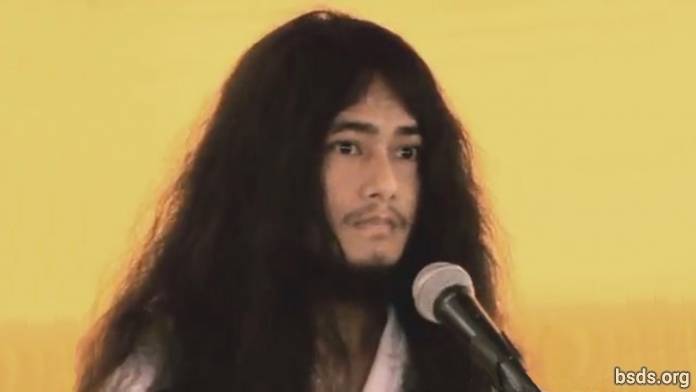  1. Cầu cho bầu trời vĩnh hằng thu được hình dạng của Trái đất, hấp thu Sansara vào tánh Không của thế tuyệt đối (shunyata) và tự do (moksha).2. Như ánh hào quang sáng ngời rộng lớn của Mặt trăng, cầu cho thế giới được bao bọc bởi niềm tin.3. Như ánh sáng chói lọi rực rỡ của Mặt trời, cầu cho thế giới được bao quang bởi trí huệ toàn hảo.4. Như âm thanh dưới vòm trần , cầu cho thế giới âm vang với Chánh pháp.5. Như người nắm giữ chùy kim cương (vajradhara), cầu cho thế giới vững chắc với tình yêu của linh hồn, linh hồn tối cao (paratma) và phi-ngã (anatma).6. Như hoa sen 8 cánh mang các hình dạng như phản chiếu, cầu cho thế giới bao quanh bởi đạo đức, trí huệ và hành thiền.7. Để tìm kiếm sự hướng dẫn thuần khiết này, hoàn toàn kiên định trong các giới luật, các trạng thái thiền và trí huệ (sheel, samadhi, pragya) của Noble Maitriya Natha và Noble Tara, thầy sẽ đưa ra sự hướng dẫn về tự do (mukti) và giải thoát (moksha) trên toàn thế gới.8. Nếu sự hướng dẫn về Chánh pháp (margadarsha) cho tự do và giải thoát (mukti và moksha) được đưa ra trên thế giới (nhưng) những lợi ích và thay đổi không xảy ra, không chỉ là thế giới Chánh pháp (nhưng) trong số mỗi và mọi chúng sinh có tri giác và con người, một cơn bão của sự thay đổi không xác định sẽ đến.9. Trong thế giới tạm thời, khi Chánh pháp bị suy sụp thì thế giới trở nên không bình yên, xung đột; một hình thái của chủ nghĩa bè phái xâm chiếm trong các xã hội dưới danh nghĩa tôn giáo – nghĩa là lối hành xử được thực hiện dưới danh nghĩa chế độ đẳng cấp và tín điều – Đó không phải là Chánh pháp để đi theo tôn giáo và an lạc theo cách như vậy.10. Bằng hình thức tôn giáo chung này, nó là tôn giáo được tạo ra để đáp ứng sở thích cá nhân.11. Hôm nay, chúng ta những tăng lữ của Chánh pháp ( Dharma Sanghas) đang hạnh phúc tột cùng với những việc làm đức hạnh.12. Vì vậy, chúng ta hãy giữ sự hòa hợp Maitriyan. Cho điều này, tôi đang đồng hóa và sửa đổi trong tu hành.13. Và một sự đón tiếp tráng lệ và Khata có thể được tôn kính bởi Namo Buddha Tapoban Samarakshyan Sangha và Sangha Mitra và Kalyan Mitra của Bodhi Shravan Dharma Sangha.14. Theo cách bởi sự thống nhất của tăng lữ (sangha) này, hãy để Sangha Mitra và Kalyan Mitra của Dharma Sangha, duy trì Chánh pháp có cùng một cảm giác. Cùng với lời chào tôn giáo, hãy đưa ra lời cảm tạ tôn giáo.15. Cầu cho tất cả chúng sinh được yên bình. Cầu cho tất cả chúng sinh được hạnh phúc. Hãy như vậy....https://bsds.org/vi/news/103/dien-van-cua-ngai-dharma-sangha-vao-ngay-4-thang-6Bài giảng của Đức Di Lặc (Maitriya Sandesh) Ngày 20 tháng 5 năm 2011  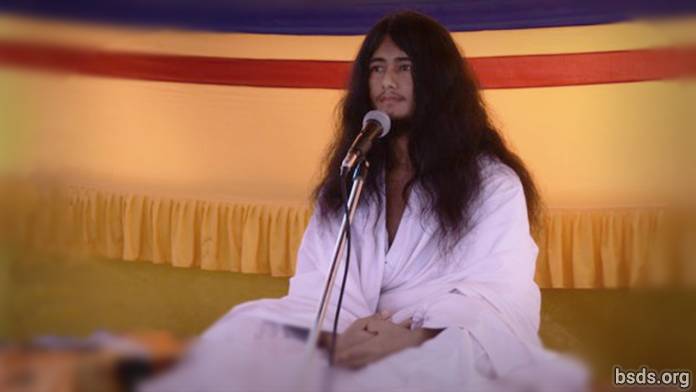  Nguyện cho bầu trời vĩnh hằng bao trùm các thể tướng của cõi lục đạo luân hồi được hấp thụ vào cảnh giới của tánh Không tuyệt đối (shunyata) và tự do buông xả giải thoát (moksha).Nguyện cho thế giới được bao trùm bởi tín tâm giống như là ánh sáng mặt trăng lan toả xuống.Nguyện cho thế giới được vây quanh bởi một trí tuệ vẹn toàn giống như là ánh sáng tuyệt diệu của mặt trời chiếu xuống.Nguyện cho thế giới được chan hoà Giáo Pháp vang vọng như là âm thanh dội lại trong vỏ ốc vĩ đại.Nguyện cho thế giới cùng với tình thương của ý thức, tâm thức vô ngã được cứng rắn như là chày Kim Cang pháp khí.Nguyện cho thế giới được bao trùm bởi sự đạo đức, trí tuệ thông thái và thiền định giống như là một hoa sen tám cánh mang theo hương thơm của các đấng thiêng liêng cao quý.Con xin quy y đảnh lễ đến Đức Phật Di Lặc Bổn Sư và các giáo chủ của tất cả tôn giáo.Sáu năm Thiền định để tìm ra một phương pháp thanh tịnh nhất cho hoà bình thế giới và giải thoát tất cả chúng sinh đã được hoàn tất.Hôm nay là ngày rất tốt lành, may mắn và cũng là ngày tôi trải qua thời gian cực kỳ khó khăn để đạt đến.Trong thế giới này (Age of Kali) thế giới bị chìm đắm trong vòng sinh tử luân hồi và thay đổi thành một thế giới đoạ đầy không mục đích.Tôi xin thức tỉnh một thế giới mà đã bị ảnh hưởng bởi nhiều cám dỗ qua nhiều thời đại bằng tình yêu thương và từ bi của Đức Phật Di Lặc.Điều nầy đối với thế gian thì rất là khó hiểu thấu được.Đức Phật Di Lặc đã hiện ra trên thế giới này bốn lần.Nhưng rồi ngài đã rời khỏi, chỉ lưu lại tiếng nói, lời giảng của ngài cho thế gian.Ba mươi lăm ngàn năm trước , hàng ngàn vị Bồ Tát đã trở thành A La Hán là do sự đạo đức, trí huệ thông thái và tài năng thiền định của các vị ấy.Một ngàn năm sau đó, có hai chị em được sinh ra.Lúc ấy người chị là hiện thân của một Bồ Tát.Người em đạt được một sức mạnh kỳ diệu toàn hảo và có ý định phá huỷ cõi trần thế luân hồi sinh tử.Tên của hai chị em này là Bodhi Shrawan và Mohima.Khi ấy, vào thời Sakya Clan, Thái tử Tất Đạt Đa (Phật Thích Ca Mâu Ni, Siddhartha Gautama Buddha) đản sinh do kết quả thiền định của nhiều kiếp trước.Đức Phật Thích Ca Mâu Ni đã tìm về sự thiền định trong quá khứ, ngài đã có thể quán tưởng trở lại, nên ngài đã từ bỏ gia đình.Cũng do những sự thiền định liên tục của nhiều đời kiếp trước, ngài đã đạt được Túc Mạng Thông, (trí tuệ toàn hảo để biết được nhiều kiếp trước, Purva Gyna Siddhi ), ngài đã tái lập lại nền tảng đạo đức, hướng về tâm linh và Thiền định rỗng lặng ( Samadhi) trên thế gian.Khi đã đạt được Chánh Đẳng Chánh Giác ( Final Nirvana), nhập vào trạng thái Định (Không Thiền , Samadhi), thì cũng là lúc nhận được sự ban phước lành trực tiếp từ Đức Bổn Sư Di Lặc, Maitriya.Cách đây 2000 năm, Tôi đã có mặt trên trái đất này. Tôi đã ngồi thiền một mình.Trong quá trình chuyển hoá ấy, tôi đã bị giết chết.Tôi chỉ thực sự có kinh nghiệm về cái chết sau hơn 75 ngày sau đó.Để được giải thoát ra khỏi trần thế ấy, trong trạng thái tâm thức không hình tướng như vậy cho đến 2000 năm, điều này thật là đau khổ.Thình lình có một âm thanh vang động như tiếng sấm, và tôi đã được đầu thai vào bụng mẹ tôi."Sau khi sanh ra đời, tôi sẽ đi vào thiền định"Cái ý tưởng này đã tràn ngập đầy trong tiềm thức của tôi.Tôi đã quên mục đích này khi vào bụng mẹ và trong tình yêu thương của mẹ cho đến khi sáu hay bảy tuổi mới nhớ lại.Rồi một ngày kia có một vị tiên áo trắng đã hiện đến giao cho tôi một thông điệp.Ngày qua ngày , tôi hồi tưởng lại được chi tiết của sự thiền định trong quá khứ.Cho đến khi tôi khoảng 8 hay 9 tuổi , tôi nhìn thấy một sự việc kỳ diệu .Gần khu làng Ratanpur, một gia đình Tharu hoả táng một xác chết.Khi ấy tôi đang chơi đùa với bạn bè.Thình lình tôi nhìn thấy một ngọn lửa thiêu của đám tang.Tôi thấy thật rõ một luồng ánh sáng hào quang chói loà xuyên qua bầu trời.Ánh hào quang rực sáng đó có màu xanh lá cây và màu vàng.Bắt đầu từ khi ấy, ngày qua ngày tôi đã có thể hồi tưởng lại trí tuệ của quá khứ.Bởi vì cái tia sáng hào quang sáng chói từ ngọn lửa thiêu, đã làm tôi nhận thức rằng sau khi chết đi, con người có thể đoạt được sự giải thoát.Sau đó tôi đã nhớ lại được sự thiền định trong quá khứ.Do sự hiển hiện ánh sáng hào quang chói loà ấy, thấy thật sự cần thiết một nơi riêng biệt thoải mái để tập trung tư tưởng.Do sự thu thập lại tất cả thiền định cũ, bắt đầu từ luân xa số bảy lên đến luân xa cao nhất ở đỉnh đầu ( Brahma Chakra), các ngũ uẩn (Klesha) và các ảo tưởng (Mara) bị phá huỷ, một cụm ánh sáng vô hình đã hoà tan vào thân xác.Trong tình trạng đó, hòa nhập là một vào với nước, không khí, bầu trời, đất và mặt trời, tôi đã có thể thu nhận được tất cả năng lượng bổ dưỡng qua sự thiền định.Rồi thì lúc ấy các chức năng hoạt động của cơ thể chậm lại, và tôi đã có thể chìm vào giấc ngủ dài.Mười tháng trong trạng thái bất động như thế, với khí hậu thời tiết lạnh lẽo, mưa bão âm u cùng sương gió đã làm cho mảnh vải cà sa trên người tôi mỏng dần.Khi tôi nhìn lại đằng sau, tôi đã thấy những con mọt gặm nhắm áo của tôi.Tôi đã cố cử động cơ thể. Cả người tôi như cứng đờ và tôi không cảm thấy đói hay nóng, lạnh gì nữa. Cả thế giới xao động khó tin vào sự chú tâm thực hành thanh tịnh năng lượng này của tôi (tapasya charya).Thế giới rất khó chấp nhận sự tu tập hằng ngày này của tôi.Ngay cả bây giờ, tôi thấy rất nhiều người nghi ngờ không tin.Đối với những người hiểu về Phật Tánh Di Lặc thì cảm thấy rất là hoan hỉ, tràn đầy hạnh phúc chân thật.Còn đối với những người thể tánh không tốt, làm điều tội lỗi thì cảm thấy rất bi quan.Đối với việc thuyết giảng về Giáo Pháp Đại Thừa (Mahyana Dharma Kaya), nếu thân xác tôi không hiện hữu, thì làm sao tôi truyền bá thông điệp gì đến thế gian?Và trong lúc tôi chú tâm thiền định với trí tuệ thông thái mà tôi đã nhận được với mục đích hiến dâng cho thế giới, vào một buổi chiều có một giọng vang vọng từ trên không trung nói rằng:"Hỡi vị Đạo sư, vị sắp chết rồi đó, hãy tỉnh dậy, tỉnh dậy, tỉnh dậy".Lúc đó, tôi đối diện với đấng Thế Tôn thiêng liêng, đôi mắt chiếu sáng màu xanh lục và màu vàng.Ánh sáng hoà tan vào thân thể tôi một năng lượng mãnh liệt như lửa.Sau đó, vài người hiếu kỳ sửa soạn tấn công vào thân xác gầy còm này.Thân xác gầy còm thay đổi với vài ý nghĩ.Đi hướng về phía nam từ chỗ ngồi thiền đầu tiên để tìm một chỗ yên tĩnh, rồi nhớ đến những người trong ban bảo vệ cũ.Vì không muốn cho họ lo lắng, tôi đã đợi họ dưới gốc cây bồ đề từ sáng sớm.Vào khoảng 8 hay 9 giờ sáng, với tiếng động của những bước chân, một nhóm 7 người mộ đạo đã đến gặp trong khu rừng vắng lặng với những trái tim đầy tín tâm và thành kính, với những đôi mắt rưng rưng đầy giọt lệ.Bảy người này là những người đã có căn tu từ những kiếp trước.Với những trái tim chân thành tin tưởng và những đôi mắt ngấn lệ, biểu lộ cảm xúc tình thương nhân ái của Phật Di Lặc, bảy người này đã hỏi rằng:" Chúng con đã thiếu xót điều gì?".Sau khi họ đã hiểu rõ những lời giải thích của tôi, bỏ lại sau lưng tất cả mọi sự , tôi tiếp tục đi con đường của riêng tôi.Rồi từ nơi ấy, tôi tiếp tục cuộc hành trình dài trong sự " Thiền Định Tỉnh Thức" ( Jagrit Dhyan) khoảng 9 ngày.Tôi đã băng ngang bờ suối trong khu rừng rất nhiều voi, cọp, nai, sơn dương, beo, thỏ, gấu, ngựa hoang, khỉ, công và nhiều loài chim thú khác cùng cây cỏ.Có một dòng sông ở Chitwan nước cuồng lưu chảy xiết .Khi tôi lội ngang con sông ấy vào buổi tối và hướng về phía nam trong trạng thái thiền định thì nghe một giọng nói thiêng liêng " Hỡi cậu bé tu sĩ, nếu cậu không săn sóc cơ thể của cậu, thì cậu sẽ không hiện hữu để giảng pháp và Giáo Pháp sẽ không còn tồn tại ". Nghe được lời thiêng liêng ấy, một lần nữa tôi quay trở lại hướng khu rừng Halkhoria.Sau khi đi đến Halkhoria, vì tôi đã nói là đừng tìm kiếm tôi trong 6 năm, nên tôi tìm được một cái hang nhỏ mà thú vật thường hay trú mưa ở một ngọn đồi hướng đông bắc của rừng Halkhoria.Trong thời gian ba tháng ở trong hang không có nước, không khí hay là ánh sáng mặt trời, có một người thợ săn thú tìm đến.Ông ta trông thấy cái hang này.Người thợ săn nghèo, với lòng ham muốn thịt của thú vật, đứng chờ ở ngoài hang.Ông ta đã hét lên 3 lần " Ai ở trong đó, người hay là thú ?". Rồi thì tôi liền giơ tay ra khỏi hang và cũng nhô đầu ra nữa.Người thợ săn tội nghiệp với lòng tham và ham muốn thịt thú vật đứng bật dậy.Bởi vì sự hạnh phúc trường tồn của thế gian, sự bảo toàn của động vật , của thực vật trong rừng rậm cũng như của nhân loại, của người thợ săn, tôi đang tu tập thiền hành Maitriya (dhyan).Ngồi dưới gốc cây bồ đề (Banyan tree) ở rừng Halkhoria và dưới gốc cây bồ đề (Sindhuli tree) ở Baghjor, với thân, khẩu, ý hướng về cõi luân hồi trên thế gian.Tôi đã được ban phước lành hàng ngàn lần, cũng như nhận được trí huệ thông thái, thiền định cao cấp dưới gốc cây tuyệt vời ở rừng Halkhoria và rừng Baghjor, nhận được Giáo Pháp về luân hồi sinh tử và vô số điểm then chốt kỳ diệu về tâm linh. Trong thời gian đơn độc ở trong khu rừng Halkhoria với bầu trời mây đen âm u trong một thân thể gầy còm, cùng với tâm ý thức (Atma) và tiềm thức a lại gia (Parmatma), tôi đã được truyền dạy trực tiếp đối diện với Phật Di Lặc .Sự ban pháp trực tiếp và những điều ngài dạy chưa thể tiết lộ được cho quả địa cầu này.Trong trí tuệ thông thái của sự giác ngộ, mong ước rằng xác thân ngũ uẩn của chúng ta......hoà tan vào tình yêu thương bác ái của thế giới trên mặt đất cùng cảm nhận như nhau để chuyển hoá chu kỳ hiện hữu của nhân loại thành tình yêu thương từ bi .Qua sự nhận thức của thân, khẩu, ý, để truyền bá những lời Cầu Nguyện Hoà Bình Thế Giới vì lợi ích chúng sinh và bảo tồn môi sinh, tôi sẽ truyền ra những sự hiểu biết chân thật (satyagyan) đến cả vũ trụ qua sự chú tâm về đạo đức , trí huệ và thiền định.Tu hành theo trí, định , huệ để đạt đến Giác Ngộ hoàn hảo hay Chánh đẳng chánh giác (Samyak Sambodhi).Nhân loại không thể đạt đến con đường của sự giải thoát( Mukti) bằng thú vui vật chất, dục lạc.Nếu tu tập theo chánh đạo, nhân loại sẽ thoát khỏi vòng trói buộc của thế giới vật chất cũng như vòng sinh tử luân hồi.Và nếu trong tinh thần tâm linh tôn giáo mà có sự phô trương các phép biến hoá, thần thông thì đều đi ngược lại các giáo điều của Chân Pháp .Chân lý của Giáo Pháp là hướng dẫn các chúng sinh đang trầm luân trong cõi luân hồi tìm ra con đường dẫn đến sự giải thoát.Sự đau khổ trầm luân, sự sợ hãi khiếp nhược, sự tu tập để đạt đến giác ngộ, thiên nhãn, sự thanh tịnh cực kỳ của tâm thức, đại trí đại bi và tâm thức giác ngộ, tất đều thuộc về cõi vô định của tánh không ( Sunyata).Thực thi sự dâng hiến đến việc tìm chân lý giải thoát đến chúng sinh trên thế giới....Nơi nào có sự chuyển hoá của tâm linh thanh tịnh, nơi ấy có Chánh Pháp.Ai trong thế gian này đã tìm đến với tình yêu thương nhân ái của Đức Di Lặcthì người ấy đang ở trong tầng tuyệt đỉnh siêu việt của tâm thức ( parmatma), uống được nước cam lồ trong trạng thái Không Thiền....người ấy thăng hoa cho đến khi tiềm thức (antaratma) có được năng lực và trí tuệ thông thái của Đức Di Lặc.......mở ra một khung trời với tình thương yêu cảm thông của Phật Di Lặc đối với thế gian đoạ đầy.Có một sự hiện hữu trực tiếp về Chân Lý , bậc Đại Trí và các Chư Phật.Nơi ấy có sự trường tồn vĩnh cữu của nhân loại, có một đời sống vẹn toàn, là nơi của Giáo Pháp.Trong sự hoàn thiện của Giáo Pháp, có một Tánh Không (Shunyata, emptiness).Cảm nhận được Tánh Không, sẽ đạt được giác ngộ, Phật Tánh (Buddhatva).Tánh Không và Phật Tánh không có thể tướng và thể tánh,mãnh liệt hơn cả khối ký ức về xúc cảm dục lạc.Tiềm ẩn trong sự thông thái của Phật Tánh Giác Ngộ là sự an lạc cực kỳ, là then chốt chính yếu để đạt đến giải thoát cho thế giới.Xin lời nguyện được hoàn mãnNguyện cho tất cả hoà bình, an lạc và hạnh phúc. https://bsds.org/vi/news/91/bai-giang-cua-duc-di-lac-maitriya-sandesh